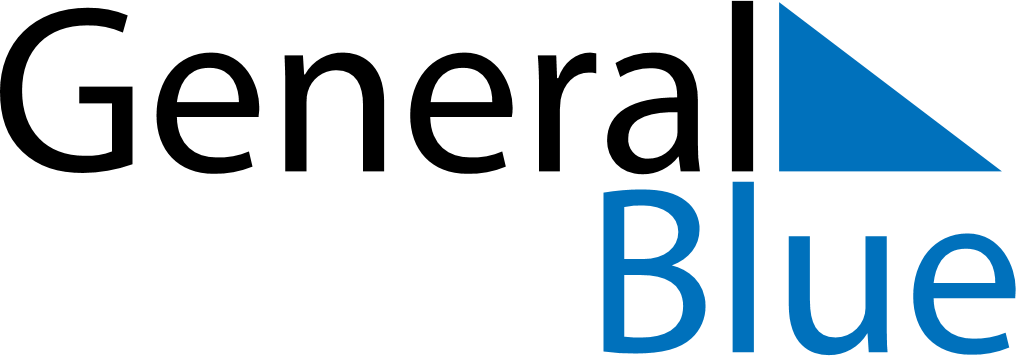 October 2024October 2024October 2024October 2024October 2024October 2024Azuaga, Extremadura, SpainAzuaga, Extremadura, SpainAzuaga, Extremadura, SpainAzuaga, Extremadura, SpainAzuaga, Extremadura, SpainAzuaga, Extremadura, SpainSunday Monday Tuesday Wednesday Thursday Friday Saturday 1 2 3 4 5 Sunrise: 8:18 AM Sunset: 8:06 PM Daylight: 11 hours and 47 minutes. Sunrise: 8:19 AM Sunset: 8:04 PM Daylight: 11 hours and 45 minutes. Sunrise: 8:20 AM Sunset: 8:03 PM Daylight: 11 hours and 42 minutes. Sunrise: 8:21 AM Sunset: 8:01 PM Daylight: 11 hours and 40 minutes. Sunrise: 8:22 AM Sunset: 8:00 PM Daylight: 11 hours and 37 minutes. 6 7 8 9 10 11 12 Sunrise: 8:23 AM Sunset: 7:58 PM Daylight: 11 hours and 35 minutes. Sunrise: 8:24 AM Sunset: 7:57 PM Daylight: 11 hours and 33 minutes. Sunrise: 8:24 AM Sunset: 7:55 PM Daylight: 11 hours and 30 minutes. Sunrise: 8:25 AM Sunset: 7:54 PM Daylight: 11 hours and 28 minutes. Sunrise: 8:26 AM Sunset: 7:52 PM Daylight: 11 hours and 25 minutes. Sunrise: 8:27 AM Sunset: 7:51 PM Daylight: 11 hours and 23 minutes. Sunrise: 8:28 AM Sunset: 7:49 PM Daylight: 11 hours and 20 minutes. 13 14 15 16 17 18 19 Sunrise: 8:29 AM Sunset: 7:48 PM Daylight: 11 hours and 18 minutes. Sunrise: 8:30 AM Sunset: 7:46 PM Daylight: 11 hours and 16 minutes. Sunrise: 8:31 AM Sunset: 7:45 PM Daylight: 11 hours and 13 minutes. Sunrise: 8:32 AM Sunset: 7:43 PM Daylight: 11 hours and 11 minutes. Sunrise: 8:33 AM Sunset: 7:42 PM Daylight: 11 hours and 8 minutes. Sunrise: 8:34 AM Sunset: 7:41 PM Daylight: 11 hours and 6 minutes. Sunrise: 8:35 AM Sunset: 7:39 PM Daylight: 11 hours and 4 minutes. 20 21 22 23 24 25 26 Sunrise: 8:36 AM Sunset: 7:38 PM Daylight: 11 hours and 1 minute. Sunrise: 8:37 AM Sunset: 7:37 PM Daylight: 10 hours and 59 minutes. Sunrise: 8:38 AM Sunset: 7:35 PM Daylight: 10 hours and 57 minutes. Sunrise: 8:39 AM Sunset: 7:34 PM Daylight: 10 hours and 54 minutes. Sunrise: 8:40 AM Sunset: 7:33 PM Daylight: 10 hours and 52 minutes. Sunrise: 8:41 AM Sunset: 7:31 PM Daylight: 10 hours and 50 minutes. Sunrise: 8:42 AM Sunset: 7:30 PM Daylight: 10 hours and 48 minutes. 27 28 29 30 31 Sunrise: 7:43 AM Sunset: 6:29 PM Daylight: 10 hours and 45 minutes. Sunrise: 7:44 AM Sunset: 6:28 PM Daylight: 10 hours and 43 minutes. Sunrise: 7:45 AM Sunset: 6:27 PM Daylight: 10 hours and 41 minutes. Sunrise: 7:46 AM Sunset: 6:25 PM Daylight: 10 hours and 39 minutes. Sunrise: 7:47 AM Sunset: 6:24 PM Daylight: 10 hours and 36 minutes. 